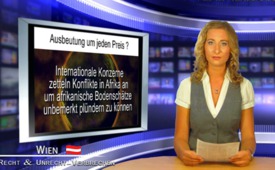 Ausbeutung um jeden Preis?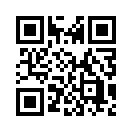 Dass afrikanische Bodenschätze seit Jahrzehnten von internationalen Großkonzernen ausgebeutet werden, ist allgemein bekannt. Aber, dass ...Dass afrikanische Bodenschätze seit Jahrzehnten von internationalen Großkonzernen ausgebeutet werden, ist allgemein bekannt. Dass diese Konzerne zunehmend regionale Konflikte anzetteln, um immer schneller und gründlicher die Schätze der afrikanischen Staaten plündern zu können, während die aufgestachelte Bevölkerung im Bürgerkrieg versinkt, ist noch nicht so bekannt, aber nichts desto weniger bereits an der Tagesordnung. Nun destabilisieren imperialistische Mächte, allen voran einmal mehr die USA, ganze Regionen Afrikas um ihre geopolitischen Ziele in diesem Kontinent durchzusetzen. So werden dort täglich weiterhin tausende Menschen auf brutalste Weise abgeschlachtet, ohne dass es die Öffentlichkeit im reichen Westen gebührend erfährt. Solange der Westen die afrikanischen Rohstoffe so billig konsumieren kann, bekümmert ihn das auch ganz offensichtlich kaum. Doch Afrika entwickelt sich zunehmend zu einer unkontrollierbaren Hölle. Solange wir diese Probleme nicht wie ganz selbstverständlich und rechtzeitig auf unser aller Schultern verteilen, fördern wir damit den weltweiten Schrei nach der 1nen starken Hand ... und auf genau diesem Weg würden wir dann auch noch eigenhändig der vielgefürchteten Weltdiktatur den Weg zum Thron freischaufeln.von mhQuellen:http://www.das-weisse-pferd.com/02_05/afrika.htmlDas könnte Sie auch interessieren:---Kla.TV – Die anderen Nachrichten ... frei – unabhängig – unzensiert ...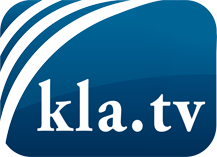 was die Medien nicht verschweigen sollten ...wenig Gehörtes vom Volk, für das Volk ...tägliche News ab 19:45 Uhr auf www.kla.tvDranbleiben lohnt sich!Kostenloses Abonnement mit wöchentlichen News per E-Mail erhalten Sie unter: www.kla.tv/aboSicherheitshinweis:Gegenstimmen werden leider immer weiter zensiert und unterdrückt. Solange wir nicht gemäß den Interessen und Ideologien der Systempresse berichten, müssen wir jederzeit damit rechnen, dass Vorwände gesucht werden, um Kla.TV zu sperren oder zu schaden.Vernetzen Sie sich darum heute noch internetunabhängig!
Klicken Sie hier: www.kla.tv/vernetzungLizenz:    Creative Commons-Lizenz mit Namensnennung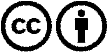 Verbreitung und Wiederaufbereitung ist mit Namensnennung erwünscht! Das Material darf jedoch nicht aus dem Kontext gerissen präsentiert werden. Mit öffentlichen Geldern (GEZ, Serafe, GIS, ...) finanzierte Institutionen ist die Verwendung ohne Rückfrage untersagt. Verstöße können strafrechtlich verfolgt werden.